Český červený kříž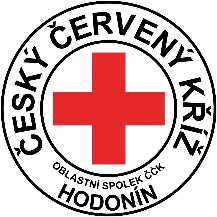 Oblastní spolek ČČK HodonínKasárenská 4063/4695 01 HodonínIČO: 004 26 334
PŘIHLÁŠKA  NA OS HMZ DNE 13.5.2022ZŠ místo ………………………………………………………………………………………..Hlídka I. stupeň…………………….       PŘÍJMENÍ A JMÉNO                BYDLIŠTĚ                     DATUM NAROZENÍ………………………………………………………………………………………………………………………………………………………………………………………………………………………………………………………………………………………………………………………………………………………………………………………………………………………………………………………………………………………………………………………………………Hlídka II. stupeň………………………..………………………………………………………………………………………………………………………………………………………………………………………………………………………………………………………………………………………………………………………………………………………………………………………………………………………………………………………………………………………………………………………………………Dodržte, prosím, stanovený počet členů HMZ (5) a jeden doprovod.Učitel/ka zdravotnice …………………………………………………………………………………………………………..Příjmení a jméno                bydliště                                                                                         ………………………………………………                                                                       Ředitel/ka školyDávám – nedávám souhlas s pořizováním mých audio a video záznamů v rámci dokumentace aktivit ČČK a jejich zveřejněním, zejména k propagaci činnosti ČČK. Udělený souhlas platí, dokud jej písemně neodvolám.Se všemi osobními údaji bude nakládáno dle zákona o ochraně osobních dat.